MADONAS NOVADA PAŠVALDĪBA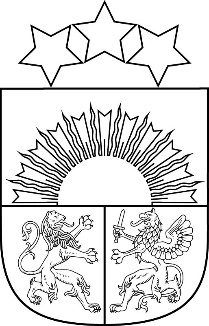 Reģ. Nr. 90000054572Saieta laukums 1, Madona, Madonas novads, LV-4801 t. 64860090, e-pasts: pasts@madona.lv __________________________________________________________________________MADONAS NOVADA PAŠVALDĪBAS DOMESLĒMUMSMadonā2021.gada 21.septembrī						            	Nr.219									    (protokols Nr.10, 35.p.)Par Madonas novada pašvaldības investīciju projekta “Sociālā aprūpes centra vienkāršotā atjaunošana “Ošupes pamatskola”, Ošupes pagasts,” īstenošanu un aizņēmuma ņemšanuPamatojoties uz Ministru kabineta 2000.gada 12.decembra  noteikumiem Nr.431 „Higiēnas prasības sociālās aprūpes institūcijām”  un veselības inspekcijas objekta higiēnisko novērtējumu, lai tiktu nodrošinātas higiēnas prasības un vides pieejamības prasības, sociālajam aprūpes centram izstrādāts būvprojekts un veikts būvdarbu iepirkums “Sociālā aprūpes centra vienkāršotā atjaunošana “Ošupes pamatskola”, Ošupes pagasts”. Investīciju projekts “Sociālā aprūpes centra vienkāršotā atjaunošana “Ošupes pamatskola”, Ošupes pagasts” tika iesniegts Vides aizsardzības un reģionālās attīstības ministrijā valsts aizdevuma saņemšanai atbilstoši Ministru kabineta 2021. gada  11.ferbruāra noteikumiem Nr.104 “Noteikumi par kritērijiem un kārtību, kādā tiek izvērtēti un izsniegti valsts aizdevumi pašvaldībām Covid-19 izraisītās krīzes seku mazināšanai un novēršanai”, investīciju projekts ir izvērtēts saskaņā ar MK noteikumos noteikto kārtību un kritērijiem un tiek atbalstīts ar Ministru kabineta 2021. gada 1. septembra rīkojumu Nr. 613 “Par atbalstītajiem pašvaldību investīciju projektiem valsts aizdevumu piešķiršanai Covid-19 izraisītās krīzes seku mazināšanai un novēršanai”. Investīciju projekts “Sociālā aprūpes centra vienkāršotā atjaunošana “Ošupes pamatskola”, Ošupes pagasts,” atbilst Madonas novada attīstības programmas 2013. – 2021. gadam (apstiprināta ar 30.05.2013. domes lēmumu Nr.330 (protokols nr.10., 60.p.)) aktualizētajam investīciju plānam 2013. – 2021. gadam (apstiprināts 23.03.2021. lēmums Nr.120(protokols Nr.7., 28.p.) VTP5 “Veselības aprūpes un sociālo pakalpojumu attīstīšana” investīciju projekts Nr.156 “Sociālā aprūpes centra vienkāršotā atjaunošana “Ošupes pamatskola”, Ošupes pagasts”.Investīciju projektā “Sociālā aprūpes centra vienkāršotā atjaunošana “Ošupes pamatskola”, Ošupes pagasts” plānots  veikt ēkas vienkāršotu atjaunošanu higiēnas prasību un vides pieejamības prasību nodrošināšanai. Pansionātā paredzētas 35 pacientu gultas vietas un telpas tiks piemērotas cilvēkiem ar īpašām vajadzībām. Būvniecības gaitā tiks veiktas plānojuma izmaiņas 1. un 2. stāvā, lai piemērotu telpas sociālās aprūpes centra vajadzībām. Projektā paredzēts nodrošināt vides pieejamību uz ēkas 2. stāvu, pārkārtot iekšējo ūdensapgādes, kanalizācijas un apkures sistēmu, pārkārtot iekšējo elektroinstalāciju, iebūvēt ugunsgrēka atklāšanas un trauksmes signalizācijas sistēmu, veidot vēdināšanas sistēmu. Investīciju projekta “Sociālā aprūpes centra vienkāršotā atjaunošana “Ošupes pamatskola”, Ošupes pagasts,” īstenošanas izmaksas 253938,51EUR (divi simti piecdesmit trīs tūkstoši deviņi simti trīsdesmit astoņi euro, 51 cents) apmērā, t.sk. Madonas novada pašvaldības līdzfinansējums 24,85% apmērā  63110,36 EUR (sešdesmit trīs tūkstoši viens simts desmit  euro, 36 centi), aizņēmums 75,15% 190828,15 EUR (viens simts deviņdesmit tūkstoši  astoņi simti divdesmit astoņi euro, 15centi) apmērā.Noklausījusies sniegto informāciju, ņemot vērā 15.09.2021. Sociālo un veselības jautājumu komitejas un 21.09.2021. Finanšu un attīstības komitejas atzinumus, atklāti balsojot: PAR – 16 (Agris Lungevičs, Aigars Šķēls, Aivis Masaļskis, Andrejs Ceļapīters, Andris Sakne, Artūrs Čačka, Artūrs Grandāns, Gatis Teilis, Gunārs Ikaunieks, Guntis Klikučs,  Kaspars Udrass, Māris Olte, Sandra Maksimova, Valda Kļaviņa, Vita Robalte, Zigfrīds Gora), PRET – NAV, ATTURAS – NAV, Madonas novada pašvaldības dome NOLEMJ:Apstiprināt investīciju projekta “Sociālā aprūpes centra vienkāršotā atjaunošana “Ošupes pamatskola”, Ošupes pagasts,” īstenošanu par kopējo summu 253938,51EUR (divi simti piecdesmit trīs tūkstoši deviņi simti trīsdesmit astoņi euro, 51 cents) apmērā. Piešķirt Madonas novada pašvaldības līdzfinansējumu 63110,36 EUR (sešdesmit trīs tūkstoši viens simts desmit  euro, 36 centi)  apmērā investīciju projekta “Sociālā aprūpes centra vienkāršotā atjaunošana “Ošupes pamatskola”, Ošupes pagasts” īstenošanai.Lūgt Pašvaldību aizņēmuma un galvojuma kontroles un pārraudzības padomi atbalstīt aizņēmuma ņemšanu 190828,15 EUR (viens simts deviņdesmit tūkstoši  astoņi simti divdesmit astoņi euro, 15centi) apmērā investīciju projekta “Sociālā aprūpes centra vienkāršotā atjaunošana “Ošupes pamatskola”, Ošupes pagasts” īstenošanai,  Valsts kasē uz 20 gadiem ar noteikto procentu likmi un atlikto maksājumu uz 3 gadiem.Aizņēmumu izņemt vidējā termiņā un apgūt 2021. un 2022. gadā.Saskaņot lēmuma 3.punktā noteiktā aizņēmuma atmaksas garantēšanu ar Madonas novada pašvaldības  pamatbudžeta līdzekļiem.Domes priekšsēdētājs				         A.Lungevičs	Solozemniece 	62302391